ADMINISTRATION COMMISSIONLeadership Excellence Award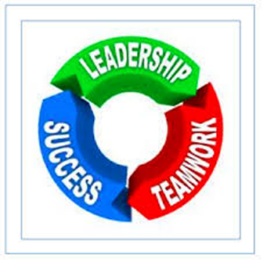 Nomination Form 2018Eligibility Criteria:1.	A full-time employee with at least five years of continuous service at a Florida College System Public College.2.	A member of AFC in good standing.3.	A model employee who has exceeded the expectations of his or her job duties.4.	At least three years of Academic Affairs, Business Affairs, Student Affairs, Facilities, Classified/Non-Classified or other College Administration experience.  All departments are welcome.Name of Nominee:  ____________________________________________________	Job Title:_____________________________________________________________College: _____________________________________________________________ Campus Address: ______________________________________________________Phone Number: ______________________________ Length of Service at College: __________   AFC member of _________yearsSignature of Immediate Supervisor:____________________________________________________________________Signature of College President:______________________________________________________________________Nominated by:  ___________________________________________           Position: ________Nominator’s School/Campus Address:  ___________________________________________________________________________ Phone Number: _________________________________________ Please see the Award Criteria on the following page.  Please provide support documentation as to why you believe this nominee is deserving of the achievement award.  All statements should be specific as to the nature, scope, and importance of contributions made by the nominee.  You may nominate more than one individual.  Use a separate form for each nominee.  Please limit your submission page to one typed page.1.	Nomination forms must be submitted to the Administration Commission Executive Board by e-mail to Brante@irsc.edu.2.	One distinguished Employee will be selected for the Administration Commission Excellence in Leadership Award.  3.	The award committee will review and evaluate all nominations and make final recommendations to the Board.  The Administration Commission Executive Board will have the final approval.4.	The award recipient will be announced at the AFC Annual Convention.*********NEW DEADLINE, September 7, 2018**********Award Criteria1.	**Points for years of College Service:					5-10 years	1 points					11-15 years	2 points					16-20 years	3 points					over 21 years	4 points______				2.	**Points for AFC Membership:					1-5 years	1 points					5-10 years	2 points					11-15 years	3 points					16-20 years	4 points					over 21 years	5 points				_	________3.	**Administration Commission Board and/or AFC Board Leadership Positions:				1 points each year, maximum 7 points				__________4.	**AFC Region and/or AFC Chapter Leadership Positions:				1 points each year, maximum 7 points				____5.	**College Administration or Professional Development Activity Participation:				2 points each maximum 16 points				_______6.	**Going the Extra Mile/Unsung Recognition:				2 points each maximum 16 points				__________7.	**Job participation over and above position description or normal duties:2 points each activity, maximum 25 points			             __________8.	** Job Excellence Documentation: Three letters of recommendation, in addition to Nomination Letter:	5 points each, maximum 15 points		__________9.	** Points Awarded for Application Presentation: 	Up to 5 point					TOTAL POINTS AWARDED:  (maximum points possible 100)	___________		**Participation documentation is required.  This can be in the form of certificates, letters of appointment, recognition letters, copies of plaques, or copies of newsletter articles, verification letters, etc.*********NEW DEADLINE, September 7, 2018**********